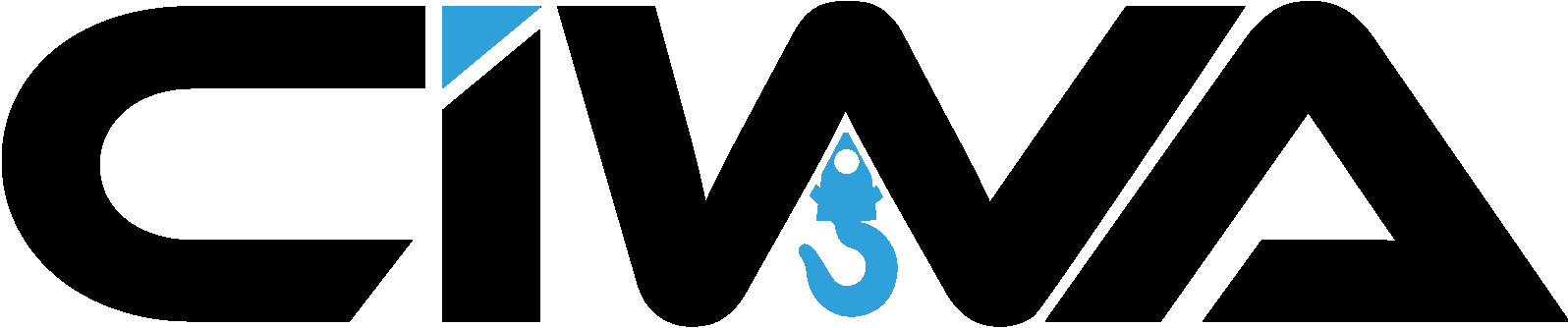 CRANE INSPECTIONS WA PTY LTD